中国矿业大学研究生培养管理信息系统操作说明（学位部分——导师）一、系统登录：登录研究生院主页：http://yjsb.cumt.edu.cn/  登录新版“研究生信息管理系统”用户名：工号初始密码：身份证号类别：教师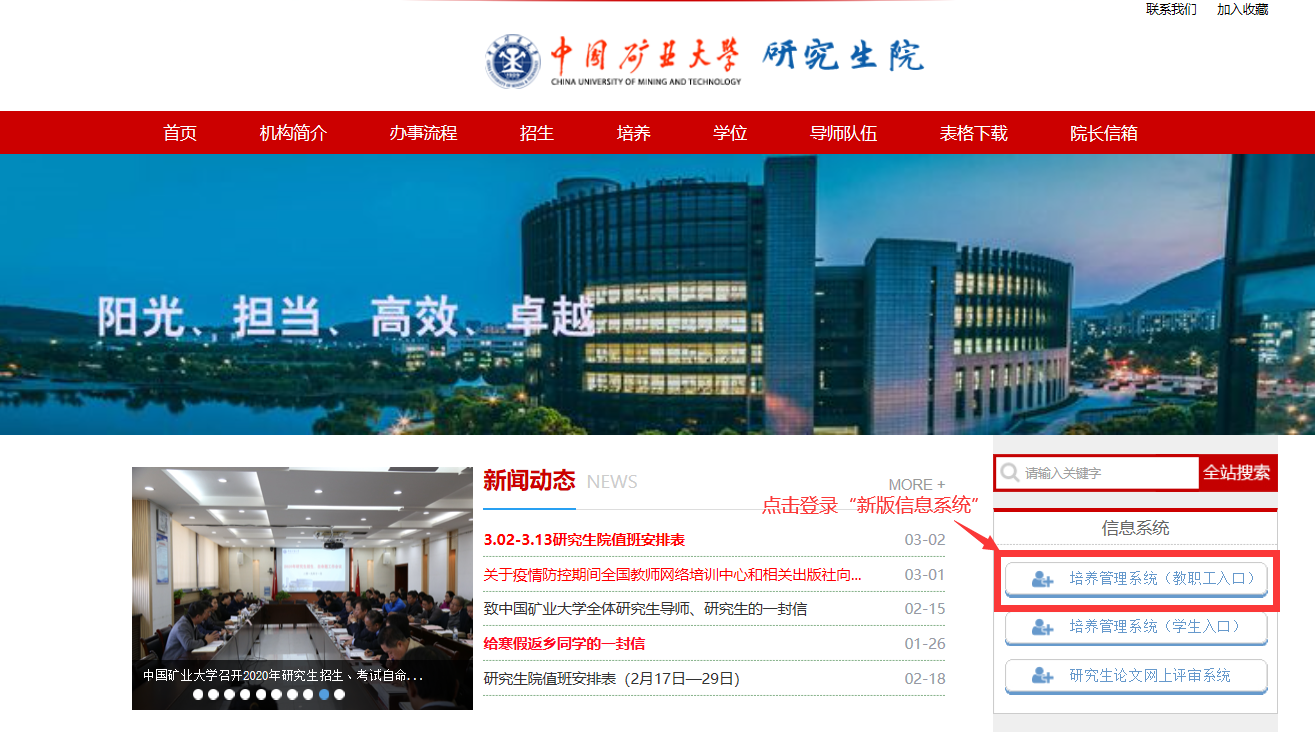 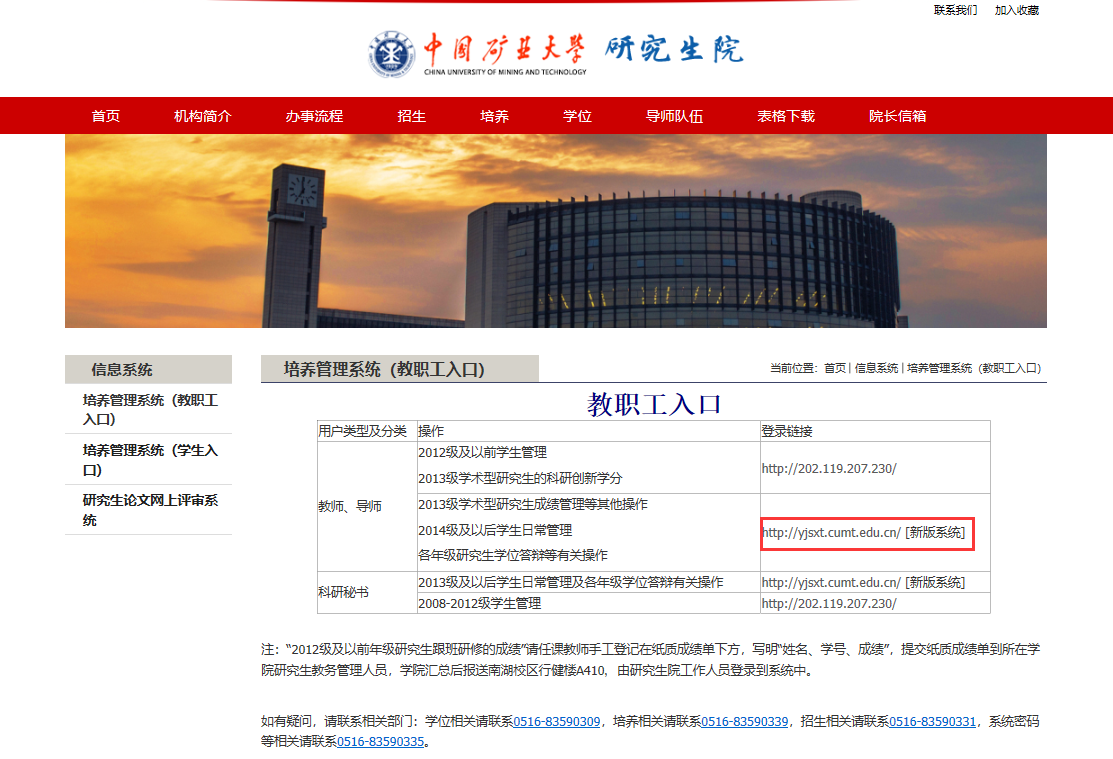 二、 基本信息维护（必填）：1.修改个人信息：操作菜单：导师-教师基本信息-教师基本信息管理操作说明：填写本人基本信息 特别提醒，每个页面填写完后一定要点击按钮，进行信息保存！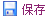 2.修改密码：操作菜单：其他-其他管理-登录密码信息修改操作说明：修改本人登陆密码 特别提醒，密码修改完后一定要点击按钮，进行修改保存！三、论文评审预报名审核操作菜单：导师—学位论文管理—论文评审预报审核操作流程：对需要给与操作的学生，点击其信息最后的进行设定，点击完成审核。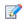 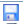 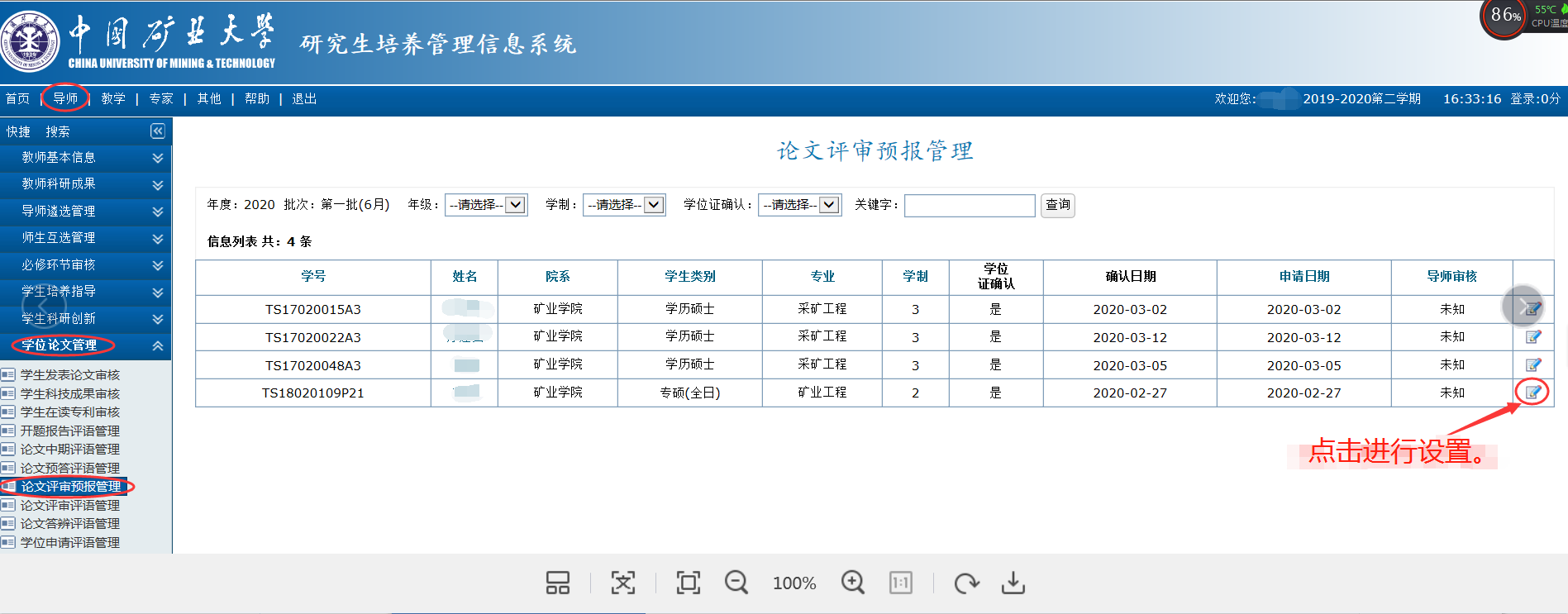 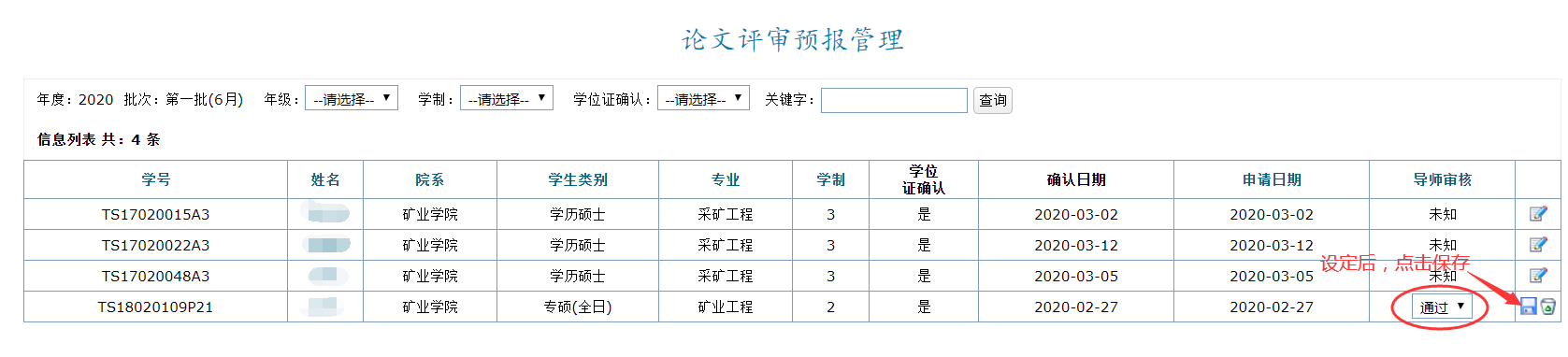 四、送审学位论文审核操作菜单：导师—学位论文管理—论文评审评语管理操作流程：对需要给与操作的学生，点击其信息最后的，在弹出的页面进行填写设置。填写设置完成后，点击保存。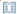 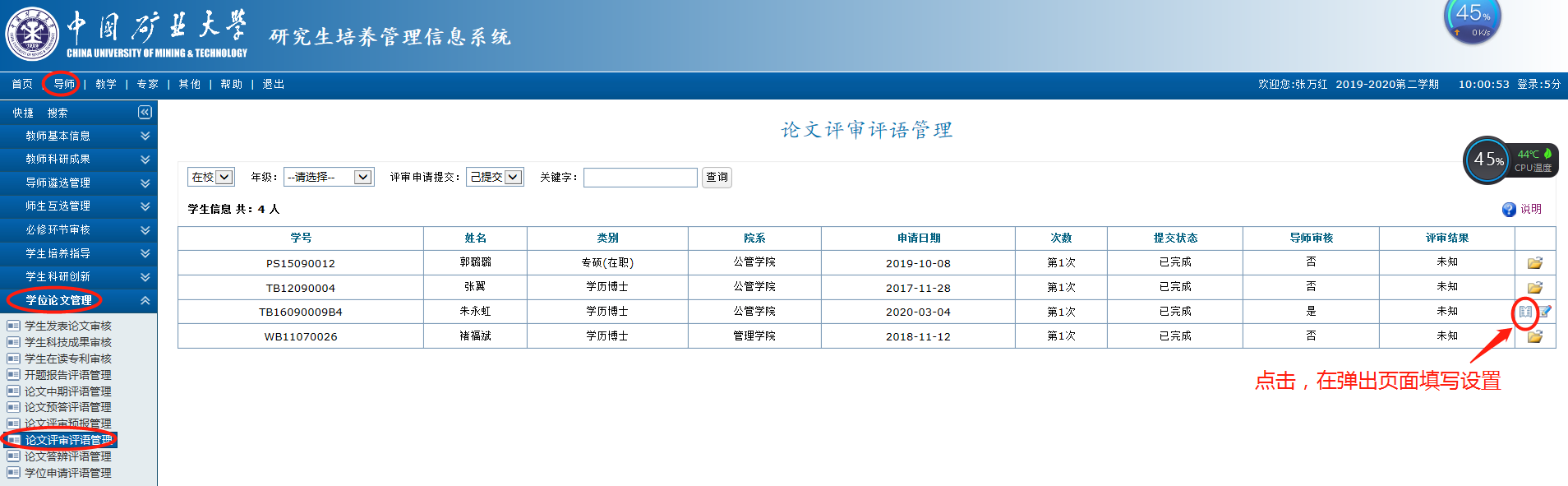 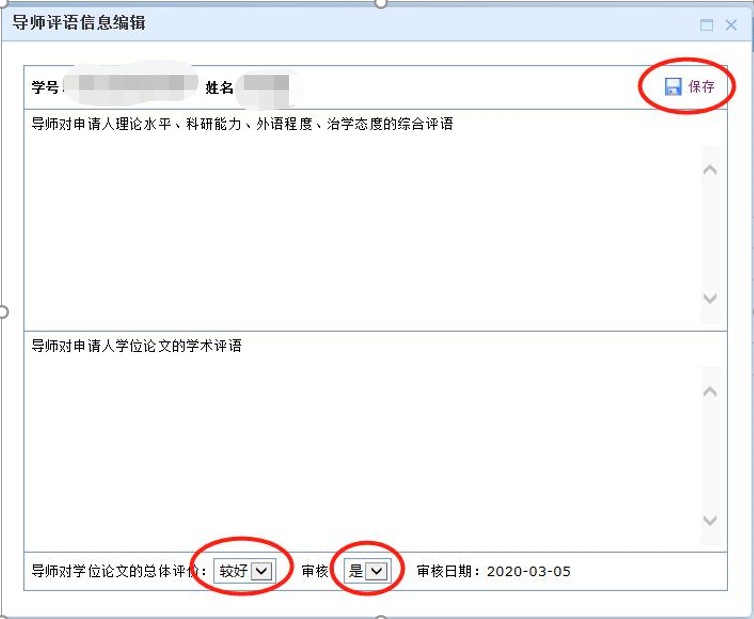 